Моховской дом культуры Залегощенского района  отремонтируютОбъём финансирования национальных проектов в Орловской области увеличился до 7,3 млрд рублей.Об этом сообщил заместитель губернатора и председателя правительства Орловской области по планированию, экономике и финансам Вадим Тарасов на совещании с главами муниципальных образований 27 января.– На текущей неделе заметно вырос объём финансирования национальных проектов, – сообщил Вадим Александрович. – Теперь он составляет 7,3 млрд рублей, из которых 5,5 млрд – средства федерального бюджета.Светлана САЛЬКОВА, начальник отдела культуры и архивного дела администрации Залегощенского района:– В январе текущего года администрация заключила соглашение с Департаментом дорожного хозяйства о предоставлении субсидии в рамках национального проекта «Культура» на капитальный ремонт здания Моховского сельского дома культуры.Планируется произвести ремонт фойе, зрительного и танцевального залов, кабинетов, кружковых комнат, костюмерной. Общий объём финансирования – 6 078 550 руб., в том числе средства федерального бюджета – 5 254 900 руб., областного – 519 700 руб.,местного – 303 900 руб. Планируемая дата объявления конкурсных процедур – не позднее 1 марта 2022 года. Дата заключения контракта с подрядчиком – не позднее 15 апреля 2022 года.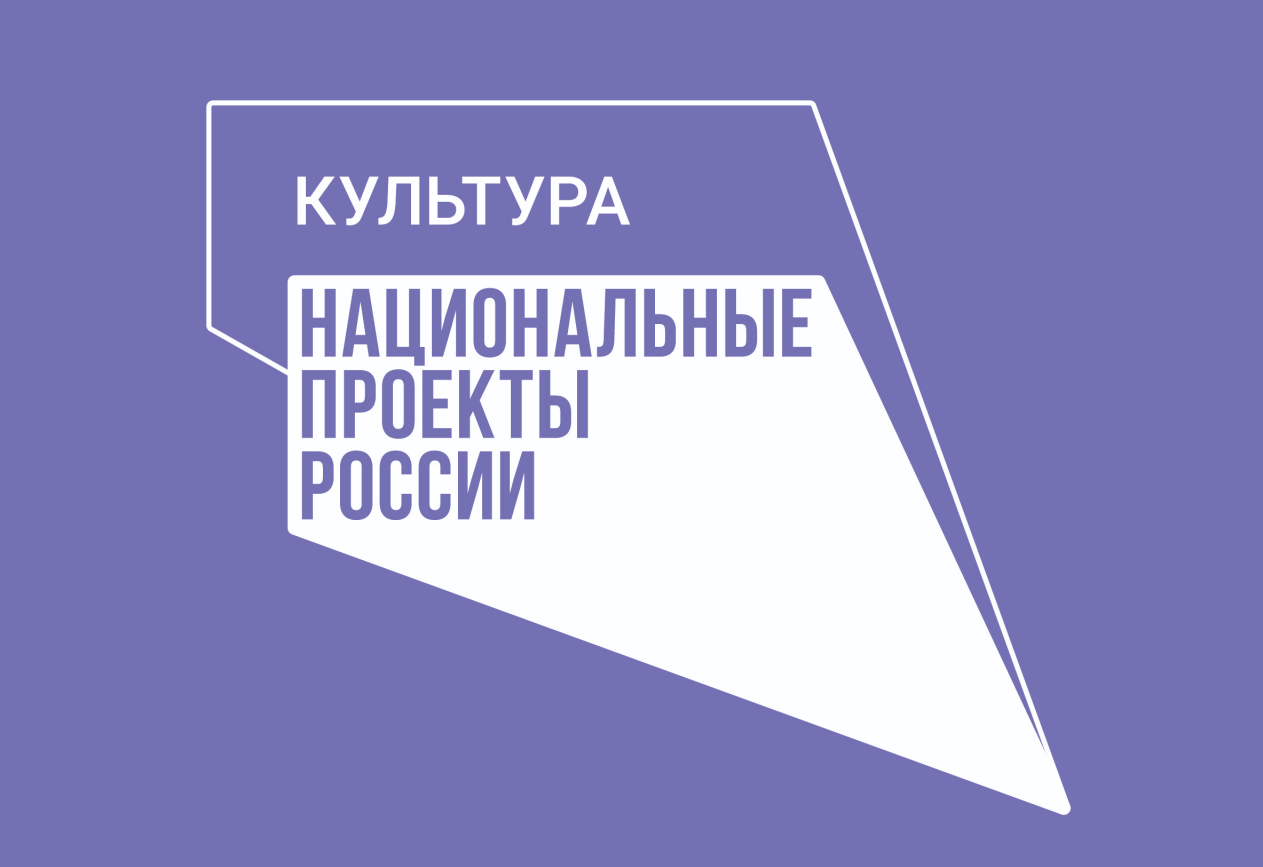 